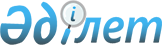 О бюджете города Риддера на 2011-2013 годы
					
			Утративший силу
			
			
		
					Решение XXIX сессии Риддерского городского маслихата Восточно-Казахстанской области от 29 декабря 2010 года N 29/6-IV. Зарегистрировано управлением юстиции города Риддера Департамента юстиции Восточно-Казахстанской области 6 января 2011 года за N 5-4-140. Прекращено действие по истечении срока, на который решение было принято (письмо Риддерского городского маслихата от 29 декабря 2011 года № 1236/04-10)

      Сноска. Прекращено действие по истечении срока, на который решение было принято (письмо Риддерского городского маслихата от 29.12.2011 № 1236/04-10).      В соответствии со статьей 75 Бюджетного кодекса Республики Казахстан, подпунктом 1) пункта 1 статьи 6 Закона Республики Казахстан «О местном государственном управлении и самоуправлении в Республике Казахстан», Законом Республики Казахстан «О республиканском бюджете на 2011-2013 годы», решением сессии Восточно-Казахстанского областного маслихата от 24 декабря 2010 года № 26/310-IV «Об областном бюджете на 2011-2013 годы» (зарегистрировано в Реестре государственной регистрации нормативных правовых актов № 2541) Риддерский городской маслихат РЕШИЛ:



      1. Утвердить бюджет города Риддера на 2011-2013 годы согласно приложениям 1, 2 и 3 соответственно, в том числе на 2011 год в следующих объемах:

      доходы – 2775155 тысяч тенге, в том числе по:

      налоговым поступлениям – 1958850 тысяч тенге;

      неналоговым поступлениям – 8527 тысяч тенге;

      поступлениям от продажи основного капитала – 23615 тысяч тенге;

      поступлениям трансфертов – 784163 тысяч тенге;

      затраты – 2841370 тысяч тенге;

      чистое бюджетное кредитование – 0 тысяч тенге, в том числе:

      бюджетные кредиты – 0 тысяч тенге;

      погашение бюджетных кредитов – 0 тысяч тенге;

      сальдо по операциям с финансовыми активами – 0 тысяч тенге;

      дефицит (профицит) бюджета – -66215 тысяч тенге;

      финансирование дефицита (использование профицита) бюджета – 66215 тысяч тенге.

      Сноска. Пункт 1 в редакции решения Риддерского городского маслихата от 14.11.2011 № 37/2-IV (вводится в действие с 01.01.2011).



      2. Установить, что поступления в городской бюджет по социальному налогу, индивидуальному подоходному налогу с доходов, облагаемых у источника выплаты, индивидуальному подоходному налогу с физических лиц, осуществляющих деятельность по разовым талонам, индивидуальному подоходному налогу с доходов, не облагаемых у источника выплаты, индивидуальному налогу с доходов иностранных граждан, облагаемых у источника выплаты, индивидуальному подоходному налогу с доходов иностранных граждан, не облагаемых у источника выплаты, на 2011 год производятся по нормативу отчислений, установленному решением сессии Восточно-Казахстанского областного маслихата от 24 декабря 2010 года в размере 100 процентов.



      3. Предусмотреть в городском бюджете на 2011 год бюджетные субвенции, передаваемые из областного бюджета, в объеме 408919 тысяч тенге.



      3-1. Предусмотреть в городском бюджете 2011 года возврат неиспользованных бюджетных кредитов для реализации мер социальной поддержки специалистов социальной сферы сельских населенных пунктов в размере 1761 тысяч тенге согласно приложению 16.

      Сноска. Решение дополнено пунктом 3-1 в соответствии с решением Риддерского городского маслихата от 22.06.2011 № 34/2-IV (вводится в действие с 01.01.2011); в редакции решения Риддерского городского маслихата от 14.11.2011 № 37/2-IV (вводится в действие с 01.01.2011).



      4. Риддерскому городскому отделу казначейства с 1 января 2011 года производить зачисление сумм доходов в городской бюджет по установленным нормативам.



      5. В соответствии с пунктами 2, 3 статьи 238 Трудового кодекса Республики Казахстан установить гражданским служащим социального обеспечения, образования, культуры и спорта, работающим в аульной (сельской) местности за счет бюджетных средств, повышенные на двадцать пять процентов должностные оклады и тарифные ставки по сравнению с окладами и ставками гражданских служащих, занимающихся этими видами деятельности в городских условиях.

      Перечень должностей специалистов социального обеспечения, образования, культуры и спорта, работающих в аульной (сельской) местности, определяется местным исполнительным органом по согласованию с местным представительным органом.



      6. Утвердить резерв местного исполнительного органа города на 2011 год в размере 39120 тысяч тенге.

      Сноска. Пункт 6 в редакции решения Риддерского городского маслихата от 30.09.2011 № 36/5-IV (вводится в действие с 01.01.2011).



      7. Утвердить бюджетные программы, не подлежащие секвестру в процессе исполнения городского бюджета на 2011 год, согласно приложению 4.



      8. Утвердить перечень бюджетных программ развития городского бюджета на 2011 год согласно приложению 5.



      9. Утвердить перечень бюджетных программ Пригородного сельского округа и Ульбинского поселкового округа на 2011 год согласно приложению 6.



      10. Предусмотреть в городском бюджете на 2011 год целевые текущие трансферты из областного бюджета в размере 29419 тысяч тенге на социальную помощь отдельным категориям нуждающихся граждан согласно приложению 7, в том числе:

      23211 тысяч тенге – на оказание материальной помощи некоторым категориям граждан (участникам ВОВ, инвалидам ВОВ, лицам, приравненным к участникам ВОВ и инвалидам ВОВ, семьям погибших военнослужащих);

      240 тысяч тенге - на оказание материальной помощи семьям погибших в Афганистане;

      186 тысяч тенге – на оказание материальной помощи пенсионерам, имеющим заслуги перед Республикой Казахстан;

      432 тысяч тенге - на оказание материальной помощи пенсионерам, имеющим заслуги перед областью;

      3785 тысяч тенге – для обучения детей из малообеспеченных семей в высших учебных заведениях (стоимость обучения, стипендии, проживание в общежитии);

      995 тысяч тенге - на оказание единовременной материальной помощи многодетным матерям, награжденным подвесками «Алтын алқа», «Күміс алқа» или получившим ранее звание «Мать-героиня» и награжденным орденом «Материнская слава» 1, 2 степени;

      570 тысяч тенге - на оказание единовременной материальной помощи многодетным матерям, имеющим 4 и более совместно проживающих несовершеннолетних детей.

      Сноска. Пункт 10 с изменениями, внесенными решениями Риддерского городского маслихата от 25.03.2011 № 31/6-IV (вводится в действие с 01.01.2011); от 22.06.2011 № 34/2-IV (вводится в действие с 01.01.2011); от 30.09.2011 № 36/5-IV (вводится в действие с 01.01.2011); от 14.11.2011 № 37/2-IV (вводится в действие с 01.01.2011).



      10-1. Предусмотреть в городском бюджете на 2011 год возврат в областной бюджет средств в связи с передачей государственных учреждений образования в областную коммунальную собственность в сумме 94160 тысяч тенге.

      Сноска. Решение дополнено пунктом 10-1 в соответствии с решением Риддерского городского маслихата от 25.03.2011 № 31/6-IV (вводится в действие с 01.01.2011).



      11. Предусмотреть в городском бюджете на 2011 год целевые трансферты на развитие из областного бюджета на реализацию инвестиционных проектов в размере 95521 тысяч тенге согласно приложению 8.

      Сноска. Пункт 11 в редакции решения Риддерского городского маслихата от 14.11.2011 № 37/2-IV (вводится в действие с 01.01.2011).



      12. Предусмотреть в городском бюджете на 2011 год целевые текущие трансферты из областного бюджета на ремонт автомобильных дорог районного значения и улиц населенных пунктов в размере 3909 тысяч тенге согласно приложению 9.



      12-1. Предусмотреть в городском бюджете на 2011 год трансферты из областного бюджета в размере 122345 тысяч тенге согласно приложению 14, в том числе:

      2222 тысяч тенге – на проведение марафона-эстафеты «Расцвет села – расцвет Казахстана;

      49823 тысяч тенге – на текущий ремонт водопроводных сетей;

      70000 тысяч тенге – на текущий ремонт водопроводных и канализационных сетей;

      300 тысяч тенге – на благоустройство.

      Сноска. Решение дополнено пунктом 12-1 в соответствии с решением Риддерского городского маслихата от 25.03.2011 № 31/6-IV (вводится в действие с 01.01.2011); в редакции решения Риддерского городского маслихата от 22.06.2011 № 34/2-IV (вводится в действие с 01.01.2011); с изменениями, внесенными решениями Риддерского городского маслихата от 30.09.2011 № 36/5-IV (вводится в действие с 01.01.2011); от 14.11.2011 № 37/2-IV (вводится в действие с 01.01.2011).



      13. Предусмотреть в городском бюджете на 2011 год целевые текущие трансферты из республиканского бюджета на поддержку частного предпринимательства в регионах в рамках программы «Дорожная карта бизнеса 2020» в размере 3120 тысяч тенге согласно приложению 10, в том числе:

      3120 тысяч тенге – на организацию молодежной практики.



      14. Предусмотреть в городском бюджете на 2011 год целевые текущие трансферты из республиканского бюджета на реализацию Государственной программы развития образования Республики Казахстан на 2011-2020 годы в размере 4964 тысяч тенге согласно приложению 11.

      Сноска. Пункт 14 с изменением, внесенным решением Риддерского городского маслихата от 25.03.2011 № 31/6-IV (вводится в действие с 01.01.2011).



      15. Предусмотреть в городском бюджете на 2011 год целевые текущие трансферты из республиканского бюджета в размере 56521 тысяч тенге согласно приложению 12, в том числе:

      20564 тысяч тенге – на ежемесячную выплату денежных средств опекунам (попечителям) на содержание ребенка сироты (детей сирот) и ребенка (детей), оставшегося без попечения родителей;

      14010 тысяч тенге – на реализацию государственного образовательного заказа в дошкольных организациях образования;

      1688 тысяч тенге – на проведение противоэпизоотических мероприятий;

      12152 тысяч тенге - на увеличение размера доплаты за квалификационную категорию учителям школ и воспитателям дошкольных организаций образования;

      8107 тысяч тенге – на частичное субсидирование заработной платы, предоставление субсидий на переезд, создание центров занятости, в том числе:

      548 тысяч тенге – на частичное субсидирование заработной платы;

      7559 тысяч тенге – на создание центров занятости.

      Сноска. Пункт 15 с изменениями, внесенными решениями Риддерского городского маслихата от 25.03.2011 № 31/6-IV (вводится в действие с 01.01.2011); от 22.06.2011 № 34/2-IV (вводится в действие с 01.01.2011); от 14.11.2011 № 37/2-IV (вводится в действие с 01.01.2011).



      16. Предусмотреть в городском бюджете на 2011 год целевые трансферты на развитие, выделенные из республиканского бюджета на развитие системы водоснабжения в размере 59445 тысяч тенге, согласно приложению 13.



      16-1. Исключен - решением Риддерского городского маслихата от 14.11.2011 № 37/2-IV (вводится в действие с 01.01.2011).



      17. Настоящее решение вводится в действие с 1 января 2011 года.

       Председатель очередной сессии              В. Климов 

       Секретарь городского маслихата             А. Ермаков

Приложение № 1

к решению XXIX сессии

Риддерского городского маслихата

от 29 декабря 2010 года № 29/6-IV Бюджет города Риддера на 2011 год      Сноска. Приложение 1 в редакции решения Риддерского городского маслихата от 14.11.2011 № 37/2-IV (вводится в действие с 01.01.2011).      Секретарь городского маслихата             А. Ермаков

Приложение № 2

к решению XXIX сессии

Риддерского городского маслихата

от 29 декабря 2010 года № 29/6-IV Бюджет города Риддера на 2012 год      Секретарь городского маслихата             А. Ермаков

Приложение № 3

к решению XXIX сессии

Риддерского городского маслихата

от 29 декабря 2010 года № 29/6-IV Бюджет города Риддера на 2013 год      Секретарь городского маслихата                 А. Ермаков

Приложение № 4

к решению XXIX сессии

Риддерского городского маслихата

от 29 декабря 2010 года № 29/6-IV Перечень бюджетных программ, не подлежащих секвестру в

процессе исполнения городского бюджета на 2011 год      Секретарь городского маслихата             А. Ермаков

Приложение № 5

к решению XXIX сессии

Риддерского городского маслихата

от 29 декабря 2010 года № 29/6-IV Перечень бюджетных программ развития городского бюджета

на 2011 год      Сноска. Приложение 5 в редакции решения Риддерского городского маслихата от 14.11.2011 № 37/2-IV (вводится в действие с 01.01.2011).      Секретарь городского маслихата             А. Ермаков

Приложение № 6

к решению XXIX сессии 

Риддерского городского маслихата

от 29 декабря 2010 года № 29/6-IV Бюджетные программы по Пригородному сельскому округу и

Ульбинскому поселковому округу на 2011 год      Сноска. Приложение 6 в редакции решения Риддерского городского маслихата от 14.11.2011 № 37/2-IV (вводится в действие с 01.01.2011).      Секретарь городского маслихата             А. Ермаков

Приложение № 7

к решению XXIX сессии

Риддерского городского маслихата

от 29 декабря 2010 года № 29/6-IV Распределение целевых текущих трансфертов из областного бюджета

на социальную помощь отдельным категориям нуждающихся граждан

на 2011 год      Сноска. Приложение 7 в редакции решения Риддерского городского маслихата от 14.11.2011 № 37/2-IV (вводится в действие с 01.01.2011).      продолжение таблицы:      Секретарь городского маслихата                А. Ермаков

Приложение 8

к решению XXIX сессии

Риддерского городского маслихата

от 29 декабря 2010 года № 29/6-IV Распределение целевых трансфертов на развитие из областного

бюджета, предусмотренных на реализацию инвестиционных проектов

в 2011 году      Сноска. Приложение 8 в редакции решения Риддерского городского маслихата от 14.11.2011 № 37/2-IV (вводится в действие с 01.01.2011).      Секретарь городского маслихата             А. Ермаков

Приложение 9

к решению XXIX сессии

Риддерского городского маслихата

от 29 декабря 2010 года № 29/6-IV Распределение целевых текущих трансфертов из областного бюджета

на ремонт автомобильных дорог районного значения и улиц

населенных пунктов      Секретарь городского маслихата             А. Ермаков

Приложение 10

к решению XXIX сессии

Риддерского городского маслихата

от 29 декабря 2010 года № 29/6-IV Распределение целевых текущих трансфертов из республиканского

бюджета на поддержку частного предпринимательства в регионах в

рамках программы "Дорожная карта бизнеса 2020"      Секретарь городского маслихата          А. Ермаков

Приложение 11

к решению XXIX сессии

Риддерского городского маслихата

от 29 декабря 2010 года № 29/6-IV Распределение целевых текущих трансфертов из республиканского

бюджета на реализацию Государственной программы развития образования Республики Казахстан на 2011-2020 годы      Сноска. Приложение 11 в редакции решения Риддерского городского маслихата от 25.03.2011 № 31/6-IV (вводится в действие с 01.01.2011).      Секретарь городского маслихата             А. Ермаков

Приложение 12

к решению XXIX сессии

Риддерского городского маслихата

от 29 декабря 2010 года № 29/6-IV Распределение целевых текущих трансфертов,

выделенных из республиканского бюджета      Сноска. Приложение 12 в редакции решения Риддерского городского маслихата от 14.11.2011 № 37/2-IV (вводится в действие с 01.01.2011).     продолжение таблицы:      Секретарь городского маслихата          А. Ермаков

Приложение 13

к решению XXIX сессии

Риддерского городского маслихата

от 29 декабря 2010 года № 29/6-IV Распределение целевых трансфертов на развитие, выделенных из

республиканского бюджета на развитие системы водоснабжения      Секретарь городского маслихата             А. Ермаков

Приложение № 14

к решению XXIX сессии

Риддерского городского маслихата

от 29 декабря 2010 года № 29/6-IV Распределение трансфертов, выделенных из областного бюджета      Сноска. Решение дополнено приложением 14 в соответствии с решением Риддерского городского маслихата от 25.03.2011 № 31/6-IV (вводится в действие с 01.01.2011); в редакции решения Риддерского городского маслихата от 14.11.2011 № 37/2-IV (вводится в действие с 01.01.2011).      Секретарь городского маслихата             А. Ермаков

Приложение № 15

к решению XXIX сессии

Риддерского городского маслихата

от 29 декабря 2010 года № 29/6-IV Распределение целевых трансфертов на развитие, выделенных из

республиканского бюджета на развитие инженерно-коммуникационной

инфраструктуры в рамках Программы занятости 2020      Сноска. Приложение 15 исключено решением Риддерского городского маслихата от 14.11.2011 № 37/2-IV (вводится в действие с 01.01.2011).

Приложение 16

к решению XXIX сессии

Риддерского городского маслихата

от 29 декабря 2010 года № 29/2-IV Бюджетные кредиты для реализации мер социальной поддержки

специалистов социальной сферы сельских населенных пунктов      Сноска. Решение дополнено приложением 16 в соответствии с решением Риддерского городского маслихата от 22.06.2011 № 34/2-IV (вводится в действие с 01.01.2011); в редакции решения Риддерского городского маслихата от 14.11.2011 № 37/2-IV (вводится в действие с 01.01.2011).      Секретарь городского маслихата             А. Ермаков
					© 2012. РГП на ПХВ «Институт законодательства и правовой информации Республики Казахстан» Министерства юстиции Республики Казахстан
				КатегорияКатегорияКатегорияКатегорияКатегорияСумма,

тысяч тенгеКлассКлассКлассКлассСумма,

тысяч тенгеПодклассПодклассПодклассСумма,

тысяч тенгеСпецификаСпецификаСумма,

тысяч тенгеНаименованиеСумма,

тысяч тенге1. Доходы27751551Налоговые поступления195885001Подоходный налог7485562Индивидуальный подоходный налог74855603Социальный налог5374131Социальный налог53741304Налоги на собственность5873331Налоги на имущество2722163Земельный налог2181194Налог на транспортные средства967785Единый земельный налог22005Внутренние налоги на товары, работы и услуги647852Акцизы 73573Поступление за использование природных и других ресурсов398004Сборы за ведение предпринимательской и профессиональной деятельности143235Налог на игорный бизнес330508Обязательные платежи, взимаемые за совершение юридически значимых действий и (или) выдачу документов уполномоченными на то государственными органами или должностными лицами207631Государственная пошлина207632Неналоговые поступления852701Доходы от государственной собственности58045Доходы от аренды имущества, находящегося в государственной собственности580404Штрафы, пени, санкции, взыскания, налагаемые государственными учреждениями, финансируемые из государственного бюджета, а также содержащимися и финансируемые из бюджета (сметы расходов) Национального Банка Республики Казахстан9201Штрафы, пени, санкции, взыскания, налагаемые государственными учреждениями, финансируемые из государственного бюджета, а также содержащимися и финансируемые из бюджета (сметы расходов) Национального Банка Республики Казахстан92006Прочие неналоговые поступления18031Прочие неналоговые поступления18033Поступление от продажи основного капитала2361503Продажа земли и нематериальных активов236151Продажа земли146002Продажа нематериальных активов90154Поступление трансфертов78416302Трансферты из вышестоящих органов государственного управления7841632Трансферты из областного бюджета784163Функциональная группаФункциональная группаФункциональная группаФункциональная группаФункциональная группа2011 годФункциональная подгруппаФункциональная подгруппаФункциональная подгруппаФункциональная подгруппа2011 годАБПАБПАБП2011 годПрограммаПрограмма2011 годНаименование2011 годII. Затраты 284137001Государственные услуги общего характера1552201Представительные, исполнительные и другие органы, выполняющие общие функции государственного управления115117112Аппарат маслихата района (города областного значения)15903001Услуги по обеспечению деятельности маслихата района (города областного значения)15607003Капитальные расходы государственных органов296122Аппарат акима района (города областного значения)78971001Услуги по обеспечению деятельности акима района (города областного значения)62190002Создание информационных систем2378003Капитальные расходы государственных органов14403123Аппарат акима района в городе, города районного значения, поселка,аула (села),аульного (сельского)округа20243001Услуги по обеспечению деятельности акима района в городе, города районного значения, поселка, аула(села),аульного (сельского)округа19999022Капитальные расходы государственных органов2442Финансовая деятельность22788452Отдел финансов района (города областного значения)22788001Услуги по реализации государственной политики в области исполнения бюджета района (города областного значения) и управления коммунальной собственностью района (города областного значения)19241002Создание информационных систем510003Проведение оценки имущества в целях налогообложения1085004Организация работы по выдаче разовых талонов и обеспечение полноты сбора сумм от реализации разовых талонов1500010Организация приватизации коммунальной собственности70011Учет, хранение, оценка и реализация имущества, поступившего в коммунальную собственность5018Капитальные расходы государственных органов3775Планирование и статистическая деятельность17315453Отдел экономики и бюджетного планирования района (города областного значения)17315001Услуги по реализации государственной политики в области формирования и развития экономической политики, системы государственного планирования и управления района (города областного значения) 16976004Капитальные расходы государственных органов33902Оборона 96151Военные нужды8715122Аппарат акима района (города областного значения)8715005Мероприятия в рамках исполнения всеобщей воинской обязанности87152Организация работы по чрезвычайным ситуациям900122Аппарат акима района (города областного значения)900006Предупреждение и ликвидация чрезвычайных ситуаций масштаба района (города областного значения)90003Общественный порядок, безопасность, правовая, судебная, уголовно-исполнительная деятельность84301Правоохранительная деятельность8430458Отдел жилищно-коммунального хозяйства, пассажирского транспорта и автомобильных дорог района (города областного значения)8430021Обеспечение безопасности дорожного движения в населенных пунктах843004Образование 13855181Дошкольное воспитание и обучение232901123Аппарат акима района в городе, города районного значения, поселка, аула (села), аульного (сельского) округа27305004Поддержка организаций дошкольного воспитания и обучения27117025Увеличение размера доплаты за квалификационную категорию учителям школ и воспитателям дошкольных организаций образования188464Отдел образования района (города областного значения)205596009Обеспечение деятельности организаций дошкольного воспитания и обучения193632021Увеличение размера доплаты за квалификационную категорию учителям школ и воспитателям дошкольных организаций образования119642Начальное, основное среднее и общее среднее образование1090652123Аппарат акима района в городе, города районного значения, поселка, аула (села), аульного (сельского) округа701005Организация бесплатного подвоза учащихся до школы и обратно в аульной (сельской) местности701464Отдел образования района (города областного значения)1089951003Общеобразовательное обучение1018264006Дополнительное образование для детей716879Прочие услуги в области образования61965464Отдел образования района (города областного значения)54727001Услуги по реализации государственной политики на местном уровне в области образования4204005Приобретение и доставка учебников, учебно-методических комплексов для государственных учреждений образования района (города областного значения)21783012Капитальные расходы государственных органов3150015Ежемесячные выплаты денежных средств опекунам (попечителям) на содержание ребенка-сироты (детей-сирот), и ребенка (детей), оставшегося без попечения родителей20626020Обеспечение оборудованием, программным обеспечением детей-инвалидов, обучающихся на дому4964466Отдел архитектуры, градостроительства и строительства района (города областного значения)7238037Строительство и реконструкция объектов образования723806Социальная помощь и социальное обеспечение1802432Социальная помощь145067123Аппарат акима района в городе, города районного значения, поселка, аула (села), аульного (сельского) округа924003Оказание социальной помощи нуждающимся гражданам на дому924451Отдел занятости и социальных программ района (города областного значения)144143002Программа занятости37496004Оказание социальной помощи на приобретение топлива специалистам здравоохранения, образования, социального обеспечения, культуры и спорта в сельской местности и соответствии с законодательством Республики Казахстан80005Государственная адресная социальная помощь4865006Жилищная помощь12912007Социальная помощь отдельным граждан по решениям местных представительных органов54831010Материальное обеспечение детей-инвалидов, воспитывающихся и обучающихся на дому4404014Оказание социальной помощи нуждающимся гражданам на дому17334016Государственные пособия на детей до 18 лет1235017Обеспечение нуждающихся инвалидов обязательными гигиеническими средствами и предоставление услуг специалистами жестового языка, индивидуальными помощниками в соответствии с индивидуальной программой реабилитации инвалида3427023Обеспечение деятельности центров занятости75599Прочие услуги в области социальной помощи и социального обеспечения35176451Отдел занятости и социальных программ района (города областного значения)35176001Услуги по реализации государственной политики на местном уровне в области обеспечении занятости социальных программ для населения33565011Оплата услуг по зачислению, выплате и доставке пособий и других социальных выплат845021Капитальные расходы государственных органов76607Жилищно-коммунальное хозяйство4213531Жилищное хозяйство20124458Отдел жилищно-коммунального хозяйства, пассажирского транспорта и автомобильных дорог района (города областного значения)1966003Организация сохранения государственного жилищного фонда566031Изготовление технических паспортов на объекты кондоминиумов1400466Отдел строительства района (города областного значения)18158003Строительство и (или) приобретение жилья государственного коммунального жилищного фонда18158018Развитие инженерно-коммуникационной инфраструктуры в рамках Программы занятости 202002Коммунальное хозяйство313247458Отдел жилищно-коммунального хозяйства, пассажирского транспорта и автомобильных дорог района (города областного значения)137018012Функционирование системы водоснабжения и водоотведения124118026Организация эксплуатации тепловых сетей, находящихся в коммунальной собственности районов (города областного значения)7900033Развитие, обустройство и (или) приобретение инженерно-коммуникационной инфраструктуры5000466Отдел архитектуры, градостроительства и строительства района (города областного значения176229005Развитие коммунального хозяйства22899006Развитие системы водоснабжения1533303Благоустройство населенных пунктов87953123Аппарат акима района в городе, города районного значения, поселка, аула (села), аульного (сельского) округа3860008Освещение улиц населенных пунктов2131009Обеспечение санитарии населенных пунктов629011Благоустройство и озеленение населенных пунктов1100458Отдел жилищно-коммунального хозяйства, пассажирского транспорта и автомобильных дорог района (города областного значения)84093015Освещение улиц в населенных пунктах21175016Обеспечение санитарии населенных пунктов11643017Содержание мест захоронений и захоронение безродных514018Благоустройство и озеленение населенных пунктов5076108Культура, спорт, туризм и информационное пространство207196,81Деятельность в области культуры80216455Отдел культуры и развитие языков района (города областного значения)80216003Поддержка культурно-досуговой работы802162Спорт 27753465Отдел физической культуры и спорта района (города областного значения)27753005Развитии массового спорта и национальных видов спорта18816006Проведение спортивных соревнований на районном (города областного значения) уровне2389007Подготовка и участие членов сборных команд района (города областного значения) по различным видам спорта на областных спортивных соревнованиях65483Информационное пространство58578455Отдел культуры и развитие языков района (города областного значения)46105006Функционирование районных (городских) библиотек41564007Развитие государственного языка и других языков народов Казахстана4541456Отдел внутренней политики района (города областного значения)12473002Услуги по проведению государственной информационной политики через газеты и журналы5688005Услуги по проведению государственной информационной политики через телерадиовещание67859Прочие услуги по организации культуры, спорта, туризма и информационного пространства40649,8455Отдел культуры и развитие языков района (города областного значения)3900001Услуги по реализации государственной политики на местном уровне в области развитии языков и культуры3900456Отдел внутренней политики района (города областного значения)28811,8001Услуги по реализации государственной политики на местном уровне в области информации, укрепления государственности и формирования социального оптимизма граждан9591003Реализация региональных программ в сфере молодежной политики19011,8006Капитальные расходы государственных органов209465Отдел физической культуры и спорта района (города областного значения)7938001Услуги по реализации государственной политики на местном уровне в сфере физической культуры и спорта7833004Капитальные расходы государственных органов10510Сельское, водное, лесное, рыбное хозяйство, особо охраняемые природные территории, охрана окружающей среды и животного мира, земельные отношения129011Сельское хозяйство1162475Отдел предпринимательства, сельского хозяйства и ветеринарии района (города областного значения)1162005Обеспечение функционирования скотомогильников (биотермических ям)62007Организация отлова и уничтожения бродячих собак и кошек11006Земельные отношения10051463Отдел земельных отношений района (города областного значения)10051001Услуги по реализации государственной политики в области регулирования земельных отношений на территории района (города областного значения)9508007Капитальные расходы государственных органов5439Прочие услуги в области сельского, водного, лесного, рыбного хозяйства, охраны окружающей среды и земельных отношений1688475Отдел предпринимательства, сельского хозяйства и ветеринарии района (города областного значения)1688013Проведение противоэпизоотических мероприятий168811Промышленность, архитектурная, градостроительная и строительная деятельность218492Архитектурная, градостроительная и строительная деятельность21849466Отдел архитектуры, градостроительства и строительства района (города областного значения)21849001Услуги по реализации государственной политики в области строительства, улучшение архитектурного облика городов,районов и населенных пунктов области и обеспечению рационального и эффективного градостроительного освоения территории района (города областного значения)9092013Разработка схем градостроительного развития территории района, генеральных планов городов районного (областного) значения, поселков и иных сельских населенных пунктов12000015Капитальные расходы государственных органов75712Транспорт и коммуникации2406681Автомобильный транспорт240092123Аппарат акима района в городе, города районного значения, поселка, аула (села), аульного (сельского) округа45856013Обеспечение функционирования автомобильных дорог в городах районного значения, поселках, аулах (селах), аульных (сельских)округах45856458Отдел жилищно-коммунального хозяйства, пассажирского транспорта и автомобильных дорог района (города областного значения)194236022Развитие транспортной инфраструктуры3876023Обеспечение функционирования автомобильных дорог1903609Прочие услуги в сфере транспорта и коммуникаций576458Отдел жилищно-коммунального хозяйства, пассажирского транспорта и автомобильных дорог района (города областного значения)576024Организация внутрипоселковых (внутригородских) внутрирайонных общественных пассажирских перевозок57613Прочие 713359Прочие71335451Отдел занятости и социальных программ района (города областного значения)3120022Поддержка частного предпринимательства в рамках программы «Дорожная карта бизнеса - 2020»3120452Отдел финансов района (города областного значения)39120012Резерв местного исполнительного органа района (города областного значения)39120458Отдел жилищно-коммунального хозяйства, пассажирского транспорта и автомобильных дорог района (города областного значения)16908001Услуги по реализации государственной политики на местном уровне в области жилищно-коммунального хозяйства, пассажирского транспорта и автомобильных дорог16449013Капитальные расходы государственных органов459475Отдел предпринимательства, сельского хозяйства и ветеринарии района (города областного значения)12187001Услуги по реализации государственной политики на местном уровне в области развития предпринимательства, промышленности, сельского хозяйства и ветеринарии1218715Трансферты 127070,21Трансферты 127070,2452Отдел финансов района (города областного значения)127070,2006Возврат неиспользованных (недоиспользованных) целевых трансфертов32910,2024Целевые текущие трансферты в вышестоящие бюджеты связи с передачей функций государственных органов из нижестоящего уровня государственного управления в вышестоящий94160III. Чистое бюджетное кредитование 0Бюджетные кредиты010Сельское, водное, лесное, рыбное хозяйство, особо охраняемые природные территории, охрана окружающей среды и животного мира, земельные отношения01Сельское хозяйство0453Отдел экономики и бюджетного планирования района (города областного значения)0006Бюджетные кредиты для реализация мер социальной поддержки специалистов социальной сферы сельских населенных пунктов 05Погашение бюджетных кредитов001Погашение бюджетных кредитов01Погашение бюджетных кредитов, выданных из государственного бюджета 0IV. Сальдо по операциям с финансовыми активами0V. дефицит (профицит)бюджета-66215VI. финансирование дефицита (использование профицита)бюджета6621516Погашение займов17611Погашение займов1761452Отдел финансов района (города областного значения)1761008Погашение долга местного исполнительного органа перед вышестоящим бюджетом0021Возврат неиспользованных бюджетных кредитов17618Используемые остатки бюджетных средств6797601Остатки бюджетных средств679761Свободные остатки бюджетных средств67976КатегорияКатегорияКатегорияКатегорияКатегориятысяч тенгеКлассКлассКлассКласстысяч тенгеПодклассПодклассПодкласстысяч тенгеСпецификаСпецификатысяч тенгеНаименованиетысяч тенгеI. Доходы24582181Налоговые поступления193289501Подоходный налог7047562Индивидуальный подоходный налог70475603Социальный налог5203231Социальный налог52032304Налоги на собственность6138971Налоги на имущество2742553Земельный налог2349744Налог на транспортные средства1045005Единый земельный налог16805Внутренние налоги на товары, работы и услуги669692Акцизы74343Поступления за использование природных и других ресурсов451404Сборы за ведение предпринимательской и профессиональной деятельности125625Налог на игорный бизнес183308Обязательные платежи, взимаемые за совершение юридически значимых действий и (или) выдачу документов уполномоченными на то государственными органами или должностными лицами269501Государственная пошлина269502Неналоговые поступления721901Доходы от государственной собственности58185Доходы от аренды имущества, находящегося в государственной собственности581806Прочие неналоговые поступления14011Прочие неналоговые поступления14013Поступления от продажи основного капитала1124703Продажа земли и нематериальных активов112471Продажа земли90002Продажа нематериальных активов22474Поступления трансфертов 50685702Трансферты из вышестоящих органов государственного управления5068572Трансферты из областного бюджета506857Функциональная группаФункциональная группаФункциональная группаФункциональная группаФункциональная группатысяч тенгеФункциональная подгруппаФункциональная подгруппаФункциональная подгруппаФункциональная подгруппатысяч тенгеАдминистратор бюджетных программАдминистратор бюджетных программАдминистратор бюджетных программтысяч тенгеПрограммаПрограмматысяч тенгеНаименованиетысяч тенгеII. Затраты245821801Государственные услуги общего характера1547101Представительные, исполнительные и другие органы, выполняющие общие функции государственного управления111153112Аппарат маслихата района (города областного значения)19750001Услуги по обеспечению деятельности маслихата района (города областного значения)19750122Аппарат акима района (города областного значения)65733001Услуги по обеспечению деятельности акима района (города областного значения)65733123Аппарат акима района в городе, города районного значения, поселка, аула (села), аульного (сельского) округа25670001Услуги по обеспечению деятельности акима района в городе, города районного значения, поселка, аула (села), аульного (сельского) округа20290024Создание информационных систем53802Финансовая деятельность25163452Отдел финансов района (города областного значения)25163001Услуги по реализации государственной политики в области исполнения и контроля за исполнением бюджета района и управления коммунальной собственностью района (города областного значения)20214002Создание информационных систем2690003Проведение оценки имущества в целях налогообложения610004Организация работы по выдаче разовых талонов и обеспечение полноты сбора сумм от реализации разовых талонов1622011Учет, хранение, оценка и реализация имущества, поступившего в коммунальную собственность275Планирование и статистическая деятельность18394453Отдел экономики и бюджетного планирования района (города областного значения)18394001Услуги по реализации государственной политики в области формирования и развития экономической политики, системы государственного планирования и управления района (города областного значения)1839402Оборона107561Военные нужды9196122Аппарат акима района (города областного значения)9196005Мероприятия в рамках исполнения всеобщей воинской обязанности91962Организация работы по чрезвычайным ситуациям1560122Аппарат акима района (города областного значения)1560006Предупреждение и ликвидация чрезвычайных ситуаций масштаба района (города областного значения)156003Общественный порядок, безопасность, правовая, судебная, уголовно-исполнительная деятельность53851Правоохранительная деятельность5385458Отдел жилищно-коммунального хозяйства, пассажирского транспорта и автомобильных дорог района (города областного значения)5385021Обеспечение безопасности дорожного движения в населенных пунктах538504Образование15815591Дошкольное воспитание и обучение237336123Аппарат акима района в городе, города районного значения, поселка, аула (села), аульного (сельского) округа23043004Поддержка организаций дошкольного воспитания и обучения23043464Отдел образования района (города областного значения)214293009Обеспечение деятельности организаций дошкольного воспитания и обучения2142932Начальное, основное среднее и общее среднее образование1314845123Аппарат акима района в городе, города районного значения, поселка, аула (села), аульного (сельского) округа920005Организация бесплатного подвоза учащихся до школы и обратно в аульной (сельской) местности920464Отдел образования района (города областного значения)1313925003Общеобразовательное обучение1236023006Дополнительное образование для детей 779029Прочие услуги в области образования29378464Отдел образования района (города областного значения)29378001Услуги по реализации государственной политики на местном уровне в области образования5303005Приобретение и доставка учебников, учебно-методических комплексов для государственных учреждений образования района (города областного значения)2407506Социальная помощь и социальное обеспечение1598542Социальная помощь124464123Аппарат акима района в городе, города районного значения, поселка, аула (села), аульного (сельского) округа995003Оказание социальной помощи нуждающимся гражданам на дому995451Отдел занятости и социальных программ района (города областного значения)123469002Программа занятости40533004Оказание социальной помощи на приобретение топлива специалистам здравоохранения, образования, социального обеспечения, культуры и спорта в сельской местности в соответствии с законодательством Республики Казахстан85005Государственная адресная социальная помощь6044006Жилищная помощь21057007Социальная помощь отдельным категориям нуждающихся граждан по решениям местных представительных органов25069010Материальное обеспечение детей-инвалидов, воспитывающихся и обучающихся на дому5136014Оказание социальной помощи нуждающимся гражданам на дому20441016Государственные пособия на детей до 18 лет1968017Обеспечение нуждающихся инвалидов обязательными гигиеническими средствами и предоставление услуг специалистами жестового языка, индивидуальными помощниками в соответствии с индивидуальной программой реабилитации инвалида31369Прочие услуги в области социальной помощи и социального обеспечения35390451Отдел занятости и социальных программ района (города областного значения)35390001Услуги по реализации государственной политики на местном уровне в области обеспечения занятости социальных программ для населения31630011Оплата услуг по зачислению, выплате и доставке пособий и других социальных выплат1070012Создание информационных систем269007Жилищно-коммунальное хозяйство491501Жилищное хозяйство1498458Отдел жилищно-коммунального хозяйства, пассажирского транспорта и автомобильных дорог района (города областного значения)1498031Изготовление технических паспортов на объекты кондоминиумов14982Коммунальное хозяйство10750466Отдел архитектуры, градостроительства и строительства района (города областного значения)10750005Развитие коммунального хозяйства5000006Развитие системы водоснабжения57503Благоустройство населенных пунктов36902123Аппарат акима района в городе, города районного значения, поселка, аула (села), аульного (сельского) округа4624008Освещение улиц населенных пунктов2085009Обеспечение санитарии населенных пунктов673011Благоустройство и озеленение населенных пунктов1866458Отдел жилищно-коммунального хозяйства, пассажирского транспорта и автомобильных дорог района (города областного значения)32278015Освещение улиц в населенных пунктах15134016Обеспечение санитарии населенных пунктов4102017Содержание мест захоронений и захоронение безродных774018Благоустройство и озеленение населенных пунктов1226808Культура, спорт, туризм и информационное пространство1745641Деятельность в области культуры54800455Отдел культуры и развития языков района (города областного значения)54800003Поддержка культурно-досуговой работы548002Спорт26879465Отдел физической культуры и спорта района (города областного значения)26879005Развитие массового спорта и национальных видов спорта17365006Проведение спортивных соревнований на районном (города областного значения) уровне2556007Подготовка и участие членов сборных команд района (города областного значения) по различным видам спорта на областных спортивных соревнованиях69583Информационное пространство62660455Отдел культуры и развития языков района (города областного значения)54161006Функционирование районных (городских) библиотек49269007Развитие государственного языка и других языков народа Казахстана4892456Отдел внутренней политики района (города областного значения)8499002Услуги по проведению государственной информационной политики через газеты и журналы5583005Услуги по проведению государственной информационной политики через телерадиовещание29169Прочие услуги по организации культуры, спорта, туризма и информационного пространства30225455Отдел культуры и развития языков района (города областного значения)4386001Услуги по реализации государственной политики на местном уровне в области развития языков и культуры4386456Отдел внутренней политики района (города областного значения)17447001Услуги по реализации государственной политики на местном уровне в области информации, укрепления государственности и формирования социального оптимизма граждан10427003Реализация региональных программ в сфере молодежной политики7020465Отдел физической культуры и спорта района (города областного значения)8392001Услуги по реализации государственной политики на местном уровне в сфере физической культуры и спорта839210Сельское, водное, лесное, рыбное хозяйство, особо охраняемые природные территории, охрана окружающей среды и животного мира, земельные отношения113191Сельское хозяйство1177475Отдел предпринимательства, сельского хозяйства и ветеринарии района (города областного значения)1177007Организация отлова и уничтожения бродячих собак и кошек11776Земельные отношения10142463Отдел земельных отношений района (города областного значения)10142001Услуги по реализации государственной политики в области регулирования земельных отношений на территории района (города областного значения)1014211Промышленность, архитектурная, градостроительная и строительная деятельность192202Архитектурная, градостроительная и строительная деятельность19220466Отдел архитектуры, градостроительства и строительства района (города областного значения)19220001Услуги по реализации государственной политики в области строительства, улучшения архитектурного облика городов, районов и населенных пунктов области и обеспечению рационального и эффективного градостроительного освоения территории района (города областного значения)9220013Разработка схем градостроительного развития территории района, генеральных планов городов районного (областного) значения, поселков и иных сельских населенных пунктов1000012Транспорт и коммуникации2211561Автомобильный транспорт220540123Аппарат акима района в городе, города районного значения, поселка, аула (села), аульного (сельского) округа70641012Развитие инфраструктуры автомобильных дорог в городах районного значения, поселках, аулах (селах), аульных (сельских) округах25000013Обеспечение функционирования автомобильных дорог в городах районного значения, поселках, аулах (селах), аульных (сельских) округах45641458Отдел жилищно-коммунального хозяйства, пассажирского транспорта и автомобильных дорог района (города областного значения)149899023Обеспечение функционирования автомобильных дорог1498999Прочие услуги в сфере транспорта и коммуникации616458Отдел жилищно-коммунального хозяйства, пассажирского транспорта и автомобильных дорог района (города областного значения)616024Организация внутрипоселковых (внутригородских) внутрирайонных общественных пассажирских перевозок61613Прочие705459Прочие70545452Отдел финансов района (города областного значения)39000012Резерв местного исполнительного органа района (города областного значения) 39000458Отдел жилищно-коммунального хозяйства, пассажирского транспорта и автомобильных дорог района (города областного значения)16678001Услуги по реализации государственной политики на местном уровне в области жилищно-коммунального хозяйства, пассажирского транспорта и автомобильных дорог16678475Отдел предпринимательства, сельского хозяйства и ветеринарии района (города областного значения)14867001Услуги по реализации государственной политики на местном уровне в области развития предпринимательства, промышленности, сельского хозяйства и ветеринарии12177002Создание информационных систем2690III. Чистое бюджетное кредитование:-119Бюджетные кредиты010Сельское, водное, лесное, рыбное хозяйство, особо охраняемые природные территории, охрана окружающей среды и животного мира, земельные отношения01Сельское хозяйство0453Отдел экономики и бюджетного планирования района (города областного значения)0006Бюджетные кредиты для реализации мер социальной поддержки специалистов социальной сферы сельских населенных пунктов05Погашение бюджетных кредитов11901Погашение бюджетных кредитов1191Погашение бюджетных кредитов, выданных из государственного бюджета119IV. Сальдо по операциям с финансовыми активами:0V. Дефицит (профицит) бюджета119VI. Финансирование дефицита (использование профицита) бюджета-119Используемые остатки бюджетных средств7Поступления займов001Внутренние государственные займы02Договоры займа016Погашение займов1191Погашение займов119452Отдел финансов района (города областного значения)119008Погашение долга местного исполнительного органа перед вышестоящим бюджетом1198Используемые остатки бюджетных средств001Остатки бюджетных средств01Свободные остатки бюджетных средствКатегорияКатегорияКатегорияКатегорияКатегориятысяч тенгеКлассКлассКлассКласстысяч тенгеПодклассПодклассПодкласстысяч тенгеСпецификаСпецификатысяч тенгеНаименованиетысяч тенгеI. Доходы25167811Налоговые поступления204877201Подоходный налог7574092Индивидуальный подоходный налог75740903Социальный налог5545671Социальный налог55456704Налоги на собственность6374071Налоги на имущество2797403Земельный налог2373244Налог на транспортные средства1201755Единый земельный налог16805Внутренние налоги на товары, работы и услуги697982Акцизы83533Поступления за использование природных и других ресурсов460434Сборы за ведение предпринимательской и профессиональной деятельности134415Налог на игорный бизнес196108Обязательные платежи, взимаемые за совершение юридически значимых действий и (или) выдачу документов уполномоченными на то государственными органами или должностными лицами295911Государственная пошлина295912Неналоговые поступления736301Доходы от государственной собственности59345Доходы от аренды имущества, находящегося в государственной собственности593406Прочие неналоговые поступления14291Прочие неналоговые поступления14293Поступления от продажи основного капитала1140403Продажа земли и нематериальных активов114041Продажа земли90002Продажа нематериальных активов24044Поступления трансфертов44924202Трансферты из вышестоящих органов государственного управления4492422Трансферты из областного бюджета449242Функциональная группаФункциональная группаФункциональная группаФункциональная группаФункциональная группатысяч тенгеФункциональная подгруппаФункциональная подгруппаФункциональная подгруппаФункциональная подгруппатысяч тенгеАдминистратор бюджетных программАдминистратор бюджетных программАдминистратор бюджетных программтысяч тенгеПрограммаПрограмматысяч тенгеНаименованиетысяч тенгеII. Затраты251678101Государственные услуги общего характера1505921Представительные, исполнительные и другие органы, выполняющие общие функции государственного управления108907112Аппарат маслихата района (города областного значения)20034001Услуги по обеспечению деятельности маслихата района (города областного значения)20034122Аппарат акима района (города областного значения)67193001Услуги по обеспечению деятельности акима района (города областного значения)67193123Аппарат акима района в городе, города районного значения, поселка, аула (села), аульного (сельского) округа21680001Услуги по обеспечению деятельности акима района в городе, города районного значения, поселка, аула (села), аульного (сельского) округа216802Финансовая деятельность22930452Отдел финансов района (города областного значения)22930001Услуги по реализации государственной политики в области исполнения и контроля за исполнением бюджета района и управления коммунальной собственностью района (города областного значения)20610003Проведение оценки имущества в целях налогообложения653004Организация работы по выдаче разовых талонов и обеспечение полноты сбора сумм от реализации разовых талонов1638011Учет, хранение, оценка и реализация имущества, поступившего в коммунальную собственность295Планирование и статистическая деятельность18755453Отдел экономики и бюджетного планирования района (города областного значения)18755001Услуги по реализации государственной политики в области формирования и развития экономической политики, системы государственного планирования и управления района (города областного значения)1875502Оборона113651Военные нужды9696122Аппарат акима района (города областного значения)9696005Мероприятия в рамках исполнения всеобщей воинской обязанности96962Организация работы по чрезвычайным ситуациям1669122Аппарат акима района (города областного значения)1669006Предупреждение и ликвидация чрезвычайных ситуаций масштаба района (города областного значения)166903Общественный порядок, безопасность, правовая, судебная, уголовно-исполнительная деятельность57621Правоохранительная деятельность5762458Отдел жилищно-коммунального хозяйства, пассажирского транспорта и автомобильных дорог района (города областного значения)5762021Обеспечение безопасности дорожного движения в населенных пунктах576204Образование16056571Дошкольное воспитание и обучение241141123Аппарат акима района в городе, города районного значения, поселка, аула (села), аульного (сельского) округа23370004Поддержка организаций дошкольного воспитания и обучения23370464Отдел образования района (города областного значения)217771009Обеспечение деятельности организаций дошкольного воспитания и обучения2177712Начальное, основное среднее и общее среднее образование1328704123Аппарат акима района в городе, города районного значения, поселка, аула (села), аульного (сельского) округа985005Организация бесплатного подвоза учащихся до школы и обратно в аульной (сельской) местности985464Отдел образования района (города областного значения)1327719003Общеобразовательное обучение1249374006Дополнительное образование для детей 783459Прочие услуги в области образования35812464Отдел образования района (города областного значения)33812001Услуги по реализации государственной политики на местном уровне в области образования5362002Создание информационных систем2690005Приобретение и доставка учебников, учебно-методических комплексов для государственных учреждений образования района (города областного значения)25760466Отдел архитектуры, градостроительства и строительства района (города областного значения)2000037Строительство и реконструкция объектов образования200006Социальная помощь и социальное обеспечение1652462Социальная помощь131852123Аппарат акима района в городе, города районного значения, поселка, аула (села), аульного (сельского) округа1001003Оказание социальной помощи нуждающимся гражданам на дому1001451Отдел занятости и социальных программ района (города областного значения)130851002Программа занятости43370004Оказание социальной помощи на приобретение топлива специалистам здравоохранения, образования, социального обеспечения, культуры и спорта в сельской местности в соответствии с законодательством Республики Казахстан91005Государственная адресная социальная помощь6467006Жилищная помощь22531007Социальная помощь отдельным категориям нуждающихся граждан по решениям местных представительных органов26824010Материальное обеспечение детей-инвалидов, воспитывающихся и обучающихся на дому5496014Оказание социальной помощи нуждающимся гражданам на дому20610016Государственные пособия на детей до 18 лет2106017Обеспечение нуждающихся инвалидов обязательными гигиеническими средствами и предоставление услуг специалистами жестового языка, индивидуальными помощниками в соответствии с индивидуальной программой реабилитации инвалида33569Прочие услуги в области социальной помощи и социального обеспечения33394451Отдел занятости и социальных программ района (города областного значения)33394001Услуги по реализации государственной политики на местном уровне в области обеспечения занятости социальных программ для населения32249011Оплата услуг по зачислению, выплате и доставке пособий и других социальных выплат114507Жилищно-коммунальное хозяйство653381Жилищное хозяйство7353458Отдел жилищно-коммунального хозяйства, пассажирского транспорта и автомобильных дорог района (города областного значения)1603031Изготовление технических паспортов на объекты кондоминиумов1603466Отдел строительства района (города областного значения)5750003Строительство жилья государственного коммунального жилищного фонда5000004Развитие и обустройство инженерно-коммуникационной инфраструктуры7502Коммунальное хозяйство18500466Отдел архитектуры, градостроительства и строительства района (города областного значения)18500005Развитие коммунального хозяйства15500006Развитие системы водоснабжения30003Благоустройство населенных пунктов39485123Аппарат акима района в городе, города районного значения, поселка, аула (села), аульного (сельского) округа4948008Освещение улиц населенных пунктов2231009Обеспечение санитарии населенных пунктов720011Благоустройство и озеленение населенных пунктов1997458Отдел жилищно-коммунального хозяйства, пассажирского транспорта и автомобильных дорог района (города областного значения)34537015Освещение улиц в населенных пунктах16193016Обеспечение санитарии населенных пунктов4389017Содержание мест захоронений и захоронение безродных828018Благоустройство и озеленение населенных пунктов1312708Культура, спорт, туризм и информационное пространство1883241Деятельность в области культуры59199455Отдел культуры и развития языков района (города областного значения)59199003Поддержка культурно-досуговой работы591992Спорт28396465Отдел физической культуры и спорта района (города областного значения)28396005Развитие массового спорта и национальных видов спорта18216006Проведение спортивных соревнований на районном (города областного значения) уровне2735007Подготовка и участие членов сборных команд района (города областного значения) по различным видам спорта на областных спортивных соревнованиях74453Информационное пространство64122455Отдел культуры и развития языков района (города областного значения)55028006Функционирование районных (городских) библиотек50066007Развитие государственного языка и других языков народа Казахстана4962456Отдел внутренней политики района (города областного значения)9094002Услуги по проведению государственной информационной политики через газеты и журналы5974005Услуги по проведению государственной информационной политики через телерадиовещание31209Прочие услуги по организации культуры, спорта, туризма и информационного пространства36607455Отдел культуры и развития языков района (города областного значения)7113001Услуги по реализации государственной политики на местном уровне в области развития языков и культуры4423002Создание информационных систем2690456Отдел внутренней политики района (города областного значения)18215001Услуги по реализации государственной политики на местном уровне в области информации, укрепления государственности и формирования социального оптимизма граждан10703003Реализация региональных программ в сфере молодежной политики7512465Отдел физической культуры и спорта района (города областного значения)11279001Услуги по реализации государственной политики на местном уровне в сфере физической культуры и спорта8589002Создание информационных систем269010Сельское, водное, лесное, рыбное хозяйство, особо охраняемые природные территории, охрана окружающей среды и животного мира, земельные отношения142971Сельское хозяйство1259475Отдел предпринимательства, сельского хозяйства и ветеринарии района (города областного значения)1259007Организация отлова и уничтожения бродячих собак и кошек12596Земельные отношения13038463Отдел земельных отношений района (города областного значения)13038001Услуги по реализации государственной политики в области регулирования земельных отношений на территории района (города областного значения)10348005Создание информационных систем269011Промышленность, архитектурная, градостроительная и строительная деятельность210092Архитектурная, градостроительная и строительная деятельность21009466Отдел архитектуры, градостроительства и строительства района (города областного значения)21009001Услуги по реализации государственной политики в области строительства, улучшения архитектурного облика городов, районов и населенных пунктов области и обеспечению рационального и эффективного градостроительного освоения территории района (города областного значения)9369002Создание информационных систем2690013Разработка схем градостроительного развития территории района, генеральных планов городов районного (областного) значения, поселков и иных сельских населенных пунктов895012Транспорт и коммуникации2186531Автомобильный транспорт217994123Аппарат акима района в городе, города районного значения, поселка, аула (села), аульного (сельского) округа56917013Обеспечение функционирования автомобильных дорог в городах районного значения, поселках, аулах (селах), аульных (сельских) округах56917458Отдел жилищно-коммунального хозяйства, пассажирского транспорта и автомобильных дорог района (города областного значения)161077023Обеспечение функционирования автомобильных дорог1610779Прочие услуги в сфере транспорта и коммуникации659458Отдел жилищно-коммунального хозяйства, пассажирского транспорта и автомобильных дорог района (города областного значения)659024Организация внутрипоселковых (внутригородских) внутрирайонных общественных пассажирских перевозок65913Прочие705389Прочие70538452Отдел финансов района (города областного значения)41000012Резерв местного исполнительного органа района (города областного значения) 41000458Отдел жилищно-коммунального хозяйства, пассажирского транспорта и автомобильных дорог района (города областного значения)17201001Услуги по реализации государственной политики на местном уровне в области жилищно-коммунального хозяйства, пассажирского транспорта и автомобильных дорог17201475Отдел предпринимательства, сельского хозяйства и ветеринарии района (города областного значения)12337001Услуги по реализации государственной политики на местном уровне в области развития предпринимательства, промышленности, сельского хозяйства и ветеринарии12337III. Чистое бюджетное кредитование:-119Бюджетные кредиты010Сельское, водное, лесное, рыбное хозяйство, особо охраняемые природные территории, охрана окружающей среды и животного мира, земельные отношения01Сельское хозяйство0453Отдел экономики и бюджетного планирования района (города областного значения)0006Бюджетные кредиты для реализации мер социальной поддержки специалистов социальной сферы сельских населенных пунктов05Погашение бюджетных кредитов11901Погашение бюджетных кредитов1191Погашение бюджетных кредитов, выданных из государственного бюджета119IV. Сальдо по операциям с финансовыми активами:0V. Дефицит (профицит) бюджета119VI. Финансирование дефицита (использование профицита) бюджета-119Используемые остатки бюджетных средств7Поступления займов001Внутренние государственные займы02Договоры займа016Погашение займов1191Погашение займов119452Отдел финансов района (города областного значения)119008Погашение долга местного исполнительного органа перед вышестоящим бюджетом1198Используемые остатки бюджетных средств001Остатки бюджетных средств01Свободные остатки бюджетных средствФункциональная группаФункциональная группаФункциональная группаФункциональная группаАдминистратор бюджетных программАдминистратор бюджетных программАдминистратор бюджетных программПрограммаПрограммаНаименование04Образование464Отдел образования района (города областного значения)003Общеобразовательное обучениеФункциональная группаФункциональная группаФункциональная группаФункциональная группаАдминистратор бюджетных программАдминистратор бюджетных программАдминистратор бюджетных программПрограммаПрограммаНаименование1234Инвестиционные проекты01Государственные услуги общего характера122Аппарат акима района (города областного значения)002Создание информационных систем452Отдел финансов района (города областного значения)002Создание информационных систем04Образование466Отдел архитектуры, градостроительства и строительства района (города областного значения)037Строительство и реконструкции объектов образования07Жилищно-коммунальное хозяйство466Отдел архитектуры, градостроительства и строительства района (города областного значения)003Строительство и (или) приобретение жилья государственного коммунального жилищного фонда005Развитие коммунального хозяйства006Развитие системы водоснабжения458Отдел жилищно-коммунального хозяйства, пассажирского транспорта и автомобильных дорог района (города областного значения)033Развитие, обустройство и (или)приобретение инженерно-коммуникационной инфраструктуры12Транспорт и коммуникации458Отдел жилищно-коммунального хозяйства, пассажирского транспорта и автомобильных дорог района (города областного значения)022Развитие транспортной инфраструктурыФункциональная группаФункциональная группаФункциональная группаФункциональная группаВсего (тысяч, тенге)Пригородный с/округУльбинский п/округАдминистратор бюджетных программАдминистратор бюджетных программАдминистратор бюджетных программВсего (тысяч, тенге)Пригородный с/округУльбинский п/округПрограммаПрограммаВсего (тысяч, тенге)Пригородный с/округУльбинский п/округНаименованиеВсего (тысяч, тенге)Пригородный с/округУльбинский п/округ1234567ВСЕГО988892446574424123Аппарат акима района в городе, города районного значения, поселка, аула (села), аульного (сельского) округа01Государственные услуги общего характера20243841111832001Услуги по обеспечению деятельности акима района в городе, города районного значения, поселка, аула(села),аульного (сельского)округа19999816711832022Капитальные расходы государственных органов24424404Образование 2800670127305004Поддержка организаций дошкольного воспитания и обучения2711727117025Увеличение размера доплаты за квалификационную категорию учителям школ и воспитателям дошкольных организаций образования1880188005Организация бесплатного подвоза учащихся до школы и обратно в аульной (сельской) местности701701006Социальная помощь и социальное обеспечение9240924003Оказание социальной помощи нуждающимся гражданам на дому 92492407жилищно-коммунального хозяйства38607353154008Освещение улиц населенных пунктов21317351396009Обеспечении санитарии населенных пунктов629629011Благоустройство и озеленение населенных пунктов1100110012Транспорт и коммуникации458561461831238013Обеспечение функционирования автомобильных дорог в городах районного значения, поселках, аулах (селах), аульных (сельских округах)458561461831238Функциональная группаФункциональная группаФункциональная группаФункциональная группаСумма расходов (тысяч, тенге)На оказание материальной помощи некоторым категориям граждан (участникам ВОВ, инвалидам ВОВ, лицам приравненным к участникам ВОВ и инвалидам ВОВ, семьям погибших военнослужащих)На оказание материальной помощи семьям погибших в АфганистанеНа оказание материальной помощи пенсионерам имеющим заслуги перед Республикой КазахстанАдминистратор бюджетных программАдминистратор бюджетных программАдминистратор бюджетных программСумма расходов (тысяч, тенге)На оказание материальной помощи некоторым категориям граждан (участникам ВОВ, инвалидам ВОВ, лицам приравненным к участникам ВОВ и инвалидам ВОВ, семьям погибших военнослужащих)На оказание материальной помощи семьям погибших в АфганистанеНа оказание материальной помощи пенсионерам имеющим заслуги перед Республикой КазахстанПрограммаПрограммаСумма расходов (тысяч, тенге)На оказание материальной помощи некоторым категориям граждан (участникам ВОВ, инвалидам ВОВ, лицам приравненным к участникам ВОВ и инвалидам ВОВ, семьям погибших военнослужащих)На оказание материальной помощи семьям погибших в АфганистанеНа оказание материальной помощи пенсионерам имеющим заслуги перед Республикой КазахстанНаименованиеСумма расходов (тысяч, тенге)На оказание материальной помощи некоторым категориям граждан (участникам ВОВ, инвалидам ВОВ, лицам приравненным к участникам ВОВ и инвалидам ВОВ, семьям погибших военнослужащих)На оказание материальной помощи семьям погибших в АфганистанеНа оказание материальной помощи пенсионерам имеющим заслуги перед Республикой Казахстан1234567806Социальная помощь и социальное обеспечение2941923211240186451Отдел занятости и социальных программ района (города областного значения)2941923211240186007Социальная помощь отдельным категориям нуждающихся граждан по решениям местных представительных органов2941923211240186Функциональная группаФункциональная группаФункциональная группаФункциональная группаСумма расходов (тысяч, тенге)На оказание материальной помощи пенсионерам, имеющим заслуги перед областьюДля обучения детей из малообеспеченных семей в высших учебных заведениях (стоимость обучения, стипендии, проживание в общежитии)На оказание единовременной материальной помощи многодетным матерям, награжденным подвесками «Алтын алқа», «Күміс алқа » или получившим ранее звание «Мать-героиня» и награжденным орденом «Материнская слава» 1, 2 степениНа оказание единовременной материальной помощи многодетным матерям, имеющим 4 и более детей совместно проживающих несовершеннолетних детейАдминистратор бюджетных программАдминистратор бюджетных программАдминистратор бюджетных программСумма расходов (тысяч, тенге)На оказание материальной помощи пенсионерам, имеющим заслуги перед областьюДля обучения детей из малообеспеченных семей в высших учебных заведениях (стоимость обучения, стипендии, проживание в общежитии)На оказание единовременной материальной помощи многодетным матерям, награжденным подвесками «Алтын алқа», «Күміс алқа » или получившим ранее звание «Мать-героиня» и награжденным орденом «Материнская слава» 1, 2 степениНа оказание единовременной материальной помощи многодетным матерям, имеющим 4 и более детей совместно проживающих несовершеннолетних детейПрограммаПрограммаСумма расходов (тысяч, тенге)На оказание материальной помощи пенсионерам, имеющим заслуги перед областьюДля обучения детей из малообеспеченных семей в высших учебных заведениях (стоимость обучения, стипендии, проживание в общежитии)На оказание единовременной материальной помощи многодетным матерям, награжденным подвесками «Алтын алқа», «Күміс алқа » или получившим ранее звание «Мать-героиня» и награжденным орденом «Материнская слава» 1, 2 степениНа оказание единовременной материальной помощи многодетным матерям, имеющим 4 и более детей совместно проживающих несовершеннолетних детейНаименованиеСумма расходов (тысяч, тенге)На оказание материальной помощи пенсионерам, имеющим заслуги перед областьюДля обучения детей из малообеспеченных семей в высших учебных заведениях (стоимость обучения, стипендии, проживание в общежитии)На оказание единовременной материальной помощи многодетным матерям, награжденным подвесками «Алтын алқа», «Күміс алқа » или получившим ранее звание «Мать-героиня» и награжденным орденом «Материнская слава» 1, 2 степениНа оказание единовременной материальной помощи многодетным матерям, имеющим 4 и более детей совместно проживающих несовершеннолетних детей12345910111206Социальная помощь и социальное обеспечение294194323785995570451Отдел занятости и социальных программ района (города областного значения)294194323785995570007Социальная помощь отдельным категориям нуждающихся граждан по решениям местных представительных органов294194323785995570Функциональная группаФункциональная группаФункциональная группаФункциональная группаСумма,

тысяч тенгеАдминистратор бюджетных программАдминистратор бюджетных программАдминистратор бюджетных программСумма,

тысяч тенгеПрограммаПрограммаСумма,

тысяч тенгеНаименованиеСумма,

тысяч тенге1234507Жилищно-коммунальное хозяйство95521466Отдел архитектуры, градостроительства и строительства района (города областного значения)95521005Развитие коммунального хозяйства22215006Развитие системы водоснабжения73306Функциональная группаФункциональная группаФункциональная группаФункциональная группаСумма расходов (тысяч тенге)Администратор бюджетных программАдминистратор бюджетных программАдминистратор бюджетных программСумма расходов (тысяч тенге)ПрограммаПрограммаСумма расходов (тысяч тенге)НаименованиеСумма расходов (тысяч тенге)12Транспорт и коммуникации3909123Аппарат акима района в городе, города районного значения, поселка, аула (села), аульного (сельского) округа3909013Обеспечение функционирования автомобильных дорог в городах районного значения, поселках, аулах (селах), аульных (сельских) округах3909Функциональная группаФункциональная группаФункциональная группаФункциональная группаНа организацию молодежной практики (тысяч тенге)Администратор бюджетных программАдминистратор бюджетных программАдминистратор бюджетных программНа организацию молодежной практики (тысяч тенге)ПрограммаПрограммаНа организацию молодежной практики (тысяч тенге)НаименованиеНа организацию молодежной практики (тысяч тенге)13Социальная помощь и социальное обеспечение3120451Отдел занятости и социальных программ района (города областного значения)3120022Поддержка частного предпринимательства в рамках программы "Дорожная карта бизнеса 2020"3120Функциональная группаФункциональная группаФункциональная группаФункциональная группаОбеспечение оборудованием, программным обеспечением детей инвалидов, обучающихся на дому (тысяч тенге)Администратор бюджетных программАдминистратор бюджетных программАдминистратор бюджетных программОбеспечение оборудованием, программным обеспечением детей инвалидов, обучающихся на дому (тысяч тенге)ПрограммаПрограммаОбеспечение оборудованием, программным обеспечением детей инвалидов, обучающихся на дому (тысяч тенге)НаименованиеОбеспечение оборудованием, программным обеспечением детей инвалидов, обучающихся на дому (тысяч тенге)04Образование4964464Отдел образования района (города областного значения)4964020Обеспечение оборудованием, программным обеспечением детей инвалидов, обучающихся на дому4964Функциональная группаФункциональная группаФункциональная группаФункциональная группаВсего расходов тысяч тенгеНа реализацию государственного образовательного заказа в дошкольных организациях образованияНа ежемесячную выплату денежных средств опекунам (попечителям) на содержание ребенка сироты (детей сирот), и ребенка (детей), оставшегося без попечения родителейНа проведение противоэпизоотических мероприятийАдминистратор бюджетных программАдминистратор бюджетных программАдминистратор бюджетных программВсего расходов тысяч тенгеНа реализацию государственного образовательного заказа в дошкольных организациях образованияНа ежемесячную выплату денежных средств опекунам (попечителям) на содержание ребенка сироты (детей сирот), и ребенка (детей), оставшегося без попечения родителейНа проведение противоэпизоотических мероприятийПрограммаПрограммаВсего расходов тысяч тенгеНа реализацию государственного образовательного заказа в дошкольных организациях образованияНа ежемесячную выплату денежных средств опекунам (попечителям) на содержание ребенка сироты (детей сирот), и ребенка (детей), оставшегося без попечения родителейНа проведение противоэпизоотических мероприятийНаименованиеВсего расходов тысяч тенгеНа реализацию государственного образовательного заказа в дошкольных организациях образованияНа ежемесячную выплату денежных средств опекунам (попечителям) на содержание ребенка сироты (детей сирот), и ребенка (детей), оставшегося без попечения родителейНа проведение противоэпизоотических мероприятий12345678Всего565211401020564168804Образование467261401020564123Аппарат акима района в городе, города районного значения, поселка, аула (села), аульного (сельского)округа39443756004Поддержка организаций дошкольного воспитания и обучения37563756025Увеличение доплаты за квалификационную категорию учителям школ и воспитателям дошкольных организаций образования188464Отдел образования района (города областного значения)427821025420564003Общеобразовательное обучение73757375009Обеспечение деятельности организаций дошкольного воспитания и обучения28792879015Ежемесячную выплату денежных средств опекунам (попечителям)на содержание ребенка сироты (детей сирот), и ребенка (детей), оставшегося без попечения родителей2056420564021Увеличение размера доплаты за квалификационную категорию учителям школ и воспитателям дошкольных организаций образования1196406Социальная помощь и социальное обеспечение8107451Отдел занятости и социальных программ района (города областного значения)8107002Программа занятости548023Обеспечение деятельности центров занятости755910Сельское, водное, лесное, рыбное хозяйство, особо охраняемые природные территории, охрана окружающей среды и животного мира, земельные отношения16881688475Отдел предпринимательства, сельского хозяйства и ветеринарии района (города областного значения)16881688013Проведение противоэпизоотических мероприятий16881688Функциональная группаФункциональная группаФункциональная группаФункциональная группаВсего расходов тысяч тенгеУвеличение размера доплаты за квалификационную категорию учителям школ и воспитателям дошкольных организаций образованияНа частичное субсидирование заработной платы, предоставление субсидий на переезд, создание центров занятостив том числев том числеАдминистратор бюджетных программАдминистратор бюджетных программАдминистратор бюджетных программВсего расходов тысяч тенгеУвеличение размера доплаты за квалификационную категорию учителям школ и воспитателям дошкольных организаций образованияНа частичное субсидирование заработной платы, предоставление субсидий на переезд, создание центров занятостив том числев том числеПрограммаПрограммаВсего расходов тысяч тенгеУвеличение размера доплаты за квалификационную категорию учителям школ и воспитателям дошкольных организаций образованияНа частичное субсидирование заработной платы, предоставление субсидий на переезд, создание центров занятостив том числев том числеНаименованиеВсего расходов тысяч тенгеУвеличение размера доплаты за квалификационную категорию учителям школ и воспитателям дошкольных организаций образованияНа частичное субсидирование заработной платы, предоставление субсидий на переезд, создание центров занятостив том числев том числеНаименованиеВсего расходов тысяч тенгеУвеличение размера доплаты за квалификационную категорию учителям школ и воспитателям дошкольных организаций образованияНа частичное субсидирование заработной платы, предоставление субсидий на переезд, создание центров занятостичастичное субсидирование заработной платысоздание центров занятости123459101112Всего56521121528107548755904Образование4672612152123Аппарат акима района в городе, города районного значения, поселка, аула (села), аульного (сельского)округа3944188004Поддержка организаций дошкольного воспитания и обучения3756025Увеличение доплаты за квалификационную категорию учителям школ и воспитателям дошкольных организаций образования188188464Отдел образования района (города областного значения)4278211964003Общеобразовательное обучение7375009Обеспечение деятельности организаций дошкольного воспитания и обучения2879015Ежемесячную выплату денежных средств опекунам (попечителям)на содержание ребенка сироты (детей сирот), и ребенка (детей), оставшегося без попечения родителей20564021Увеличение размера доплаты за квалификационную категорию учителям школ и воспитателям дошкольных организаций образования119641196406Социальная помощь и социальное обеспечение810781075487559451Отдел занятости и социальных программ района (города областного значения)810781075487559002Программа занятости548548548023Обеспечение деятельности центров занятости75597559755910Сельское, водное, лесное, рыбное хозяйство, особо охраняемые природные территории, охрана окружающей среды и животного мира, земельные отношения1688475Отдел предпринимательства, сельского хозяйства и ветеринарии района (города областного значения)1688013Проведение противоэпизоотических мероприятий1688Функциональная группаФункциональная группаФункциональная группаФункциональная группаСумма

(тысяч тенге)Администратор бюджетных программАдминистратор бюджетных программАдминистратор бюджетных программСумма

(тысяч тенге)ПрограммаПрограммаСумма

(тысяч тенге)НаименованиеСумма

(тысяч тенге)1234507Жилищно-коммунальное хозяйство59445466Отдел архитектуры, градостроительства и строительства района (города областного значения)59445006Развитие системы водоснабжения59445Функциональная группаФункциональная группаФункциональная группаФункциональная группаВсего расходов,  тысяч тенгеНа проведение марафона-эстафеты «Расцвет села -  расцвет Казахстана», тысяч тенгеНа текущий ремонт водопроводных сетейНа текущий ремонт водопроводных и канализационных сетейНа благоустройствоАдминистратор бюджетных программАдминистратор бюджетных программАдминистратор бюджетных программВсего расходов,  тысяч тенгеНа проведение марафона-эстафеты «Расцвет села -  расцвет Казахстана», тысяч тенгеНа текущий ремонт водопроводных сетейНа текущий ремонт водопроводных и канализационных сетейНа благоустройствоПрограммаПрограммаВсего расходов,  тысяч тенгеНа проведение марафона-эстафеты «Расцвет села -  расцвет Казахстана», тысяч тенгеНа текущий ремонт водопроводных сетейНа текущий ремонт водопроводных и канализационных сетейНа благоустройствоНаименованиеВсего расходов,  тысяч тенгеНа проведение марафона-эстафеты «Расцвет села -  расцвет Казахстана», тысяч тенгеНа текущий ремонт водопроводных сетейНа текущий ремонт водопроводных и канализационных сетейНа благоустройство123456789ВСЕГО1223452222498237000030007Жилищно-коммунальное хозяйство1201234982370000300458Отдел жилищно-коммунального хозяйства, пассажирского транспорта и автомобильных дорог района (города областного значения)1201234982370000300012Функционирование системы водоснабжения и водоотведения1198234982370000018Благоустройство и озеленение населенных пунктов30030008Культура, спорт, туризм и информационное пространство22222222456Отдел внутренней политики района (города областного значения)22222222003Реализация региональных программ в сфере молодежной политики22222222Функциональная группаФункциональная группаФункциональная группаФункциональная группаФункциональная группаСумма расходов (тысяч тенге)ПодфункцияПодфункцияПодфункцияПодфункцияСумма расходов (тысяч тенге)Администратор бюджетных программАдминистратор бюджетных программАдминистратор бюджетных программСумма расходов (тысяч тенге)ПрограммаПрограммаСумма расходов (тысяч тенге)НаименованиеСумма расходов (тысяч тенге)12345616Погашение займов17611Погашение займов1761452Отдел финансов района (города областного значения)1761008Погашение долга местного исполнительного органа перед вышестоящим бюджетом0021Возврат неиспользованных бюджетных кредитов, выданных из местного бюджета1761